Приложение 1ТЕКСТ №1.    Вода и её свойства.Вода является основой жизни на планете Земля. Она  неотъемлемая часть всего живого. Вода входит в состав любого организма. Она содержится во всех частях растений, в телах животных вода обычно составляет большую часть массы. В организме  взрослого человека 60-65% воды. Организм постоянно расходует воду и нуждается в её пополнении. Например, человеку в сутки необходимо выпивать около двух литров воды. Вода  находится в клетках, в крови, которая разносит по организму питательные вещества.Вода -  это вещество, которое встречается в природе в трёх состояниях: жидком, твёрдом и газообразном. Она прозрачная, не имеет ни вкуса, ни цвета, ни запаха. Вода текучая,  не имеет форму,  она хороший  растворитель. Последние исследования учёных доказали, что ВОДА обладает памятью. Вода – один из основных факторов, который определяет климат. Вода испаряется с поверхности океана и суши, переносится воздушными течениями, выпадает в виде осадков. Самые большие запасы пресной воды находятся в болотах и ледниках. Если не будет снега и дождя, земля не получит влагу для роста растений. Без пищи останутся животные и человек. Нарушится цепь питания.Космонавты из космоса видят нашу планету в голубых тонах, это из-за того, что вода составляет большую часть земли. Ученые исследуют другие планеты солнечной системы для того, чтобы определить есть ли жизнь на других планетах. Первое вещество, которое будет подтверждением жизни – ВОДА.Вода – основа всех  жизненных процессов. Вода питает каждую клеточку человеческого тела. Она дарит молодость и обновление, красоту , здоровье и небывалую энергию. Надо бережно относиться  к воде, экономно расходовать воду.Вода нужна человеку в быту, для полива растений, фабрикам и заводам, фермерам для выращивания скота и т.д. Поэтому воду надо беречь, так как запасов пресной воды становится все меньше. Текст №2. Значение воды и влияние на живую природу.Огромное значение для живых организмов имеет вода и её питательные вещества. Вода входит в состав любого живого организма. Достаточно помять лист растения в руках, и мы обнаружим в нем влагу. Вода содержится во всех частях растений.   Без воды невозможно представить себе жизнь человека, ведь это одна из основных составляющих его организма, без которой существование жизни на земле совершенно исключено. Ни одно растение  , животное, человек не смогут выжить без воды. Вода- одно из самых важных для человека веществ. Это второе по значимости вещество после кислорода. Организм его,  мозг, ткани тела больше, чем наполовину, состоят из воды. Вода входит в состав крови, которая разносит по всему организму питательные вещества. Потеря воды для организма опаснее, чем голодание. Без пищи человек может прожить  не больше месяца, а без воды не более 3-4  дней.Задача. Вычислите, сколько воды находится  в теле ребёнка 9 лет, если известно, что масса его тела составляет 30 кг? (Формула для подсчёта: масса тела : 3 *2)Где нет воды, там нет и жизни. Трава, деревья, животные не могут жить без воды. И человек без воды тоже погибает. Вода нужна человеку не только для питья и приготовления пищи. Водой мы моемся, в ней стираем бельё. Огромное количество воды используют фабрики и заводы. Например, чтобы получить одну тонну бумаги, необходимо израсходовать 150 тонн воды.Людям требуется только чистая вода, но её остаётся всё меньше. От загрязнения воды страдает все живое. Загрязненная вода вредна для здоровья человека. Поэтому воду надо беречь и экономно расходовать её запасы!Текст №3. Использование воды.Воды на земле много. В океанах и морях находится соленая вода. Пресной воды на земле намного меньше, человечество испытывает недостаток в пресной воде. Большая часть пресных вод (85%)сосредоточена во льдах. Кто нуждается в пресной воде?Вода нужна людям не только для питья, но и в бытовых целях: для стирки и мытья, для приготовления пищи,  для уборки городских улиц, мытья машин, для транспортировки грузов, для сплава леса, для полива в сельском хозяйстве. Огромное количество воды используют фабрики и заводы. Каждый год во всем мире расходуется огромное количество пресной и чистой  воды. 80 стран  испытывают дефицит в чистой питьевой воде. Более 1 миллиарда человек не имеют возможности пить чистую безопасную воду. Поэтому многие предприятия устанавливают очистные сооружения. У многих  предприятий вообще нет сточных вод.  Воду эти заводы очищают воду  и снова её используют, так как знают, что воду необходимо беречь!Каждый человек должен знать, как нужно экономно расходовать воду. Для этого надо  заменить протекающий кран (в сутки  может вытечь более 200 литров воды), закрывать кран после мытья, не бросать мусор и т.д.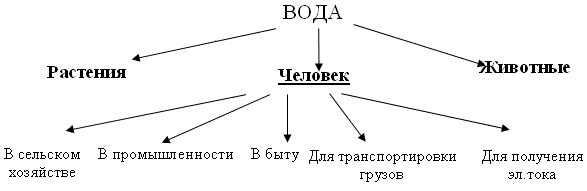 Текст №4. Защита воды.Пресная вода – это воды рек, озёр и родников. Человеку для питья необходима пресная, несоленая вода. Этой воды на Земле очень мало. Перед всем человечеством стоит глобальная проблема - НЕХВАТКА ПРЕСНОЙ ВОДЫ. Ученые подсчитали, что каждый год в водоёмы попадает столько вредных веществ с ферм, фабрик, заводов, бытового использования, что ими можно заполнить 10 тысяч товарных поездов. Запасы чистой пресной воды сокращаются с каждым годом из-за загрязнения.Чтобы очищать сточные воды, люди строят очистные сооружения. В них загрязненная вода проходит через различные фильтры. Они задерживают вредные примеси, а чистую воду пропускают. Интересно, что во многих очистных сооружениях помогают очищать воду особые бактерии, неопасные для людей. Для сохранения запасов питьевой воды необходимо  строить очистные сооружения, сажать деревья у берегов рек и озёр, не бросать мусор, устранять протечку в кранах, не держать постоянно включенной воду, выключать воду во время купания и чистки зубов и т.д.Сейчас строятся и такие предприятия, у которых вообще  нет сточных вод. Загрязненную воду там очищают и снова используют. Ведь обыкновенная чистая вода - богатство, которое ничем не заменишь. 22 МАРТА – Всемирный День Воды. Девиз дня воды «Вода-это жизнь». Этот день напоминает всему человечеству о том, что воду надо беречь. Вода – мать всего живого!Приложение 2Д И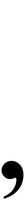 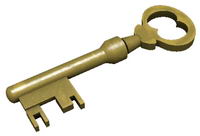 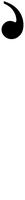 Б        Е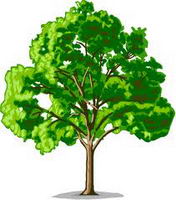 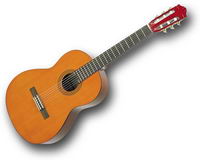 У !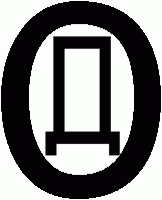 Запишите то, что у вас получилось!___________, ____________________________________ !Приложение 3Рабочий лист №1.Мы прочитали текст о  ________ .Мы узнали, что вода это  __________,  которое входит в состав любого ____________ . В природе вода встречается в трёх состояниях:Вода - вещество, которое не имеет вкуса, _________, _____________, ____________. Вода обладает  ___________________ .Вода находится в клетках _______________, _______________, человека. Воду используют в быту, ___________________, в промышленности, для ____________транспортировки грузов,  для получения электрического тока.Воду надо беречь, так как ______________________________________________________ .Рабочий лист №2.Мы познакомились с текстом  _______________________________.Мы узнали, что вода имеет огромное значение для всех _______________________ .Вода содержится  в клетках  растений, _____________, _________________.Вода составляет больше половины массы  тела   ______________ и    ____________ .Например, в теле ученика, масса которого составляет 30 кг, находится ____ л воды.Для человека ____________ одно из самых важных __________________________________.Вода входит в состав крови, которая разносит по всему _________ питательные вещества. Потеря _________ для организма опаснее, чем голодание.Многие учёны исследуют другие планеты в поисках воды, так как знают, что если есть вода – есть _________ . Воду надо беречь, так как ___________________________________________________.Рабочий лист №3.Мы прочитали текст о ____________.Мы выяснили, что в морях и океанах ___________________________________________ .Человеку для питья и для жизни нужна ____________ вода.Кроме человека,  в воде нуждаются ____________, ______________, Человечество испытывает _____________ в чистой ______________ воде.Вода нужна людям для  _______________________________________________________ _______________________________________________________________________________________________________________________________________________________________________________________________________________________________________ .Например, чтобы получить ______________________ необходимо 150 тонн воды.Каждый год _______________ расходуется _____________________________________пресной и чистой воды. Мы сделали вывод, что вода основа жизни и поэтому воду  надо ________________. Чтобы экономно расходовать запасы пресной воды, надо:1.2.3.Рабочий лист №4.Мы прочитали текст о защите ___________ .Глобальная проблема человечества - это нехватка _____________, _____________ воды.Люди придумали ____________ сооружения для того, чтобы _________________ воду.Воду загрязняют заводы, _________,  люди, которые не берегут природу и выбрасывают _________. Мы, молодое поколение нашей страны, должны ______________ воду, так как понимаем о значении воды для всего ___________________________________________ .22 марта - __________________________________________________________.Девиз дня воды - _____________________________________________________________ .Мы призываем всех ___________ воду, так как ПОНИМАЕМ великое значение воды. Чтобы защитить воду, надо:1.2.3.4.ГруппыИнформацияКартинкиЗнак защиты водыВода и её свойстваЗначение воды для живой природыИспользование водыЗащита воды